Planning contrat en selon horaire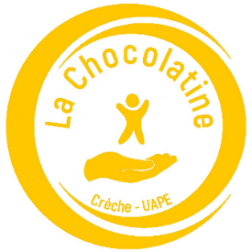 CRECHE  Fréquentation mensuelle 2024JUINNom et prénom de l’enfant :      Signature(s) du/des parents :      Planning reçu le : ……………………………. (à remplir par la Chocolatine)Mettre une X dans les cases correspondantesDATESMATINDEJ’2/3 (dès 11h)2/3 (jusqu’à 14h)APMJOURNEEREMARQUESLundi 3Mardi 4Mercredi 5Jeudi 6Vendredi 7Lundi 10Mardi 11Mercredi 12Jeudi 13Vendredi 14Lundi 17Mardi 18Mercredi 19Jeudi 20Vendredi 21Vacances scolairesdu 21.06 au 19.08 (matin)Vacances scolairesdu 21.06 au 19.08 (matin)Vacances scolairesdu 21.06 au 19.08 (matin)Vacances scolairesdu 21.06 au 19.08 (matin)Vacances scolairesdu 21.06 au 19.08 (matin)Vacances scolairesdu 21.06 au 19.08 (matin)Vacances scolairesdu 21.06 au 19.08 (matin)Lundi 24Mardi 25Mercredi 26Jeudi 27Vendredi 28